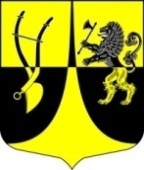 АДМИНИСТРАЦИЯ МУНИЦИПАЛЬНОГО ОБРАЗОВАНИЯ «ПУСТОМЕРЖСКОЕ СЕЛЬСКОЕ ПОСЕЛЕНИЕ» КИНГИСЕППСКОГО МУНИЦИПАЛЬНОГО РАЙОНА ЛЕНИНГРАДКОЙ ОБЛАСТИП О С Т А Н О В Л Е Н И Еот 30.12 .2021 г.  №  220«Об утверждении программы» «Развитие жилищно- коммунального хозяйства  и благоустройство  на территории муниципального образования  «Пустомержское  сельское поселение» Кингисеппского  муниципального района   Ленинградской  области на 2022 – 2024 годы». В целях обеспечения устойчивого функционирования и развития коммунальной и инженерной инфраструктуры в муниципальном образовании «Пустомержское сельское поселение» Кингисеппского муниципального района Ленинградской области" администрация муниципального образования «Пустомержское сельское поселение» Кингисеппского муниципального района   Ленинградской области ПОСТАНОВЛЯЕТ:1. Утвердить прилагаемую муниципальную программу  " Развитие жилищно- коммунального хозяйства   и благоустройство  на территории МО «Пустомержское сельское поселение» Кингисеппского  муниципального района   Ленинградской области на 2022 – 2024 годы». 2.   Настоящее постановление вступает в силу со дня его принятия. 3.   Контроль за исполнением настоящего распоряжения оставляю за собой.                                                       ПриложениеУтверждено постановлением администрации МО                                                    «Пустомержское сельское поселение»                                                                                                                                           Кингисеппского муниципального района                                                          Ленинградской области                                                      № 220 от 30.12.2021 г.Муниципальная программа
" Развитие жилищно-коммунального хозяйства  и благоустройства  на территории муниципального образования «Пустомержское сельское поселение» Кингисеппского муниципального района   Ленинградской области  на 2022-2024 года"Паспорт                                                                муниципальной программы" Развитие  жилищно-коммунального хозяйства и благоустройства на территории  муниципального  образования   «Пустомержское   сельское поселение» Кингисеппского муниципального района   Ленинградской области"1. Характеристика проблем, на решение которых направлена ПрограммаСтратегической целью развития отрасли жилищно-коммунального хозяйства является обеспечение надежности и эффективности функционирования жилищно-коммунального комплекса, обеспечение современного уровня комфортности и безопасности коммунальных услуг, достижение высокой надежности и безопасности функционирования инженерно-технической инфраструктуры.Основная задача - обеспечение бесперебойного предоставления качественных коммунальных услуг потребителям. Детальный анализ состояния, основных проблем и прогнозы развития в разрезе отраслей коммунальной и инженерной инфраструктуры представлен в соответствующих разделах подпрограмм настоящей муниципальной программы.Одной из важнейших проблем является Борьба с борщевиком Сосновского.Борщевик Сосновского с 1960-х годов культивировался во многих регионах России как перспективная кормовая культура. В Ленинградской области его площади занимали более 1 тыс. га. Свое название растение получило в честь исследователя флоры Кавказа Сосновского Д.И.Листья и плоды борщевика богаты эфирными маслами, содержащими фурокумарины - фотосенсибилизирующие вещества. При попадании на кожу эти вещества ослабляют ее устойчивость против ультрафиолетового излучения. После контакта с растением, особенно в солнечные дни, на коже может появиться ожог 1-3-й степени. Особая опасность заключается в том, что после прикосновения к растению поражение может проявиться не сразу, а через день-два.В некоторых случаях сок борщевика Сосновского может вызвать у человека токсикологическое отравление, которое сопровождается нарушением работы нервной системы и сердечной мышцы. Растение является серьезной угрозой для здоровья человека.Также в растении содержатся биологически активные вещества - фитоэкстрогены, которые могут вызывать расстройство воспроизводительной функции у животных.В настоящее время борщевик Сосновского интенсивно распространяется на заброшенных землях, на территориях садоводств, откосах мелиоративных каналов, обочинах дорог. Борщевик Сосновского устойчив к неблагоприятным климатическим условиям, активно подавляет произрастание других видов растений, вытесняет естественную растительность, а также может образовывать насаждения различной плотности площадью от нескольких квадратных метров до нескольких гектаров.Борщевик Сосновского (далее - борщевик) снижает ценность земельных ресурсов и наносит вред окружающей среде. Прогноз дальнейшего распространения борщевика на территории МО «Пустомержское сельское поселение» показывает, что через пять-семь лет до 40% земель в природных ландшафтах и до 30% сельскохозяйственных земель может быть засорено борщевиком. Поэтому в настоящее время борьба с этим опасным растением приобретает особую актуальность.Проведение мероприятий по химической обработки участков  засоренных  борщевиком Сосновского на территории МО «Пустомержское сельское поселение» позволит, локализовать очаги засоренности борщевиком Сосновского, и предотвратить его неконтролируемое распространение.  Применение программно-целевого метода для решения указанной выше задачи позволит сохранить и восстановить  земельные ресурсы, сократить площадь засоренную борщевиком Сосновского, что в свою  очередь улучшит качественное состояние земель на территории МО «Пустомержское сельское поселение».                      2. Цели и задачи ПрограммыЦелями Программы являются:1.Совершенствование системы комплексного благоустройства.2.Осуществление мероприятий по поддержанию порядка и санитарного состояния на территории муниципального образования «Пустомержское сельское поселение»3.Создание комфортных условий для проживания и отдыха жителей поселения.4.Ремонт наружного освещения в деревнях поселения5.Повышение качества жизни населения Пустомержского сельского поселения путем развития сфер топливно-энергетического комплекса6.Повышение качества питьевой воды на территории поселения7.Реконструкция объектов водоснабжения8.Повышение  уровня благоустройства,  комфортных условий проживания граждан и комплексное благоустройство общественных и дворовых территорий муниципального образования «Пустомержское сельское поселение»9.Обеспечение жителей населенных пунктов муниципального образования технической возможностью ля подключения к сетям газоснабжения природным газом.10.Совершенствование и развитие сетей газоснабжения населенных пунктов муниципального образования.11.Повышение энергоэффективности и безопасности при организации мер, направленных на перевод объектов на использование природного газа в качестве топлива на территории МО «Пустомержское сельское поселение»,обеспечение жизненно важных и социально-экономических интересов населения.12.Обеспечение экологической безопасности, в том числе для защиты здоровья человека и окружающей среды от вредного воздействия твердых коммунальных отходов13.Сохранение и восстановление земельных ресурсов, сокращение очагов распространения борщевика Сосновского на территории МО «Пустомержское сельское поселение» и улучшение качественного состояния земель путем локализации и ликвидации борщевика Сосновского на указанных территориях.Для достижения основных целей Программы необходимо решение следующих задач:1.Создание условий для повышения уровня комфортности проживания2.Привлечение к осуществлению мероприятий по благоустройству территории физических и юридических лиц и повышение их ответственности за соблюдение чистоты и порядка.3.Организация освещения улиц в деревнях поселения4.Обеспечение надежности  и качества снабжения населения и организаций Пустомержского сельского поселения тепловой энергией5.Улучшение качества обеспеченности населения централизованными услугами водоснабжения и водоотведения6.Приведение в удовлетворительное состояние уровня благоустройства дворовых и общественных территорий муниципального образования «Пустомержское сельское поселение»7.Выполнение полного комплекса работ по проектированию и строительству распределительных сетей газоснабжения на территории МО «Пустомержское сельское поселение»8.Комфортность и безопасность условий проживания жителей муниципального образования.9.Обустройство мест (площадок) для накопления ТКО в Пустомержском сельском поселении10.Проведение мероприятий по химической обработке участков, засоренных борщевиком Сосновского и предотвращение его неконтролируемого распространения, проведение разъяснительной работы среди населения о способах механического уничтожения борщевика Сосновского и соблюдении предосторожности при борьбе с ним, исключение случаев травматизма среди населения.3. Перечень и объем финансирования основных мероприятий Программы  Основными мероприятиями Программы являются мероприятия в области жилищного хозяйства, в области коммунального хозяйства , в сфере благоустройства:-мероприятия по капитальному ремонту муниципального жилищного фонда ;-мероприятия по содержанию жилого фонда, находящегося в муниципальной собственности;-предоставление субсидий юридическим лицам, в целях возмещения части затрат, связанных с оказанием населению услуг общественной бани;-содержание, обслуживание, капитальный и текущий ремонт объектов коммунального хозяйства;-мероприятия, направленные на безаварийную работу объектов водоснабжения и водоотведения;-мероприятия, направленные на обеспечение устойчивого функционирования объектов теплоснабжения;-мероприятия по содержанию, обслуживанию, капитальному и текущему ремонту объектов уличного освещения;-мероприятия по содержанию, поддержанию и улучшению санитарного и эстетического состояния территории муниципального образования;-мероприятия по содержанию мест захоронения;-мероприятия по благоустройству дворовых территорий;-мероприятия по газификации поселения;       Муниципальная программа реализуется в 2022-2024 годах.            4.Механизм реализации ПрограммыИсполнителем Программы является администрация муниципального образования «Пустомержское сельское поселение», которая выступает от имени муниципального образования Заказчиком данной Программы и реализует ее путем размещения заказов на поставки товаров, выполнение работ и оказание услуг для муниципальных нужд.Размещение муниципального заказа на реализацию мероприятий Программы или части мероприятий Программы осуществляется в соответствии с требованиями:-Бюджетного кодекса Российской Федерации;-Федерального закона от 05.04.2013 года № 44-ФЗ «О контрактной системе в сфере закупок товаров, работ, услуг для обеспечения государственных и муниципальных нужд»          5. Ожидаемые конечные результаты реализации ПрограммыОценка результативности Программы позволяет сформулировать следующие ожидаемые конечные результаты реализации Программы: - Повышение уровня жизни;-Бесперебойное водоснабжение населения;- Подготовка 100 %  объектов водоснабжения  и теплоснабжения от запланированного на 2022 год к осенне-зимнему сезону   2022 /2023 годов;- Обеспечение жителей д.Б.Пустомержа питьевой водой, отвечающей  требованиям безопасности;- Улучшение качества водоотведения, в соответствии с требованиями экологической безопасности;- Повышение уровня благоустройства на территории поселения;-Обеспечение комфортных и безопасных условий проживания граждан;-Поддержание и улучшение внешнего вида общественных мест,- Увеличение количества детских игровых площадок- Газификации населенных пунктов населения, использование газа в качестве энергоносителя для обеспечения теплом. приготовление пищи.-Улучшение состояния окружающей среды в поселении, улучшение санитарного и эстетического состояния населенных пунктов Пустомержского сельского поселения, снижение негативного воздействия отходов производства и потребления на окружающую среду. -Повышение уровня экологической культуры у населения.-Ликвидация мест несанкционированного размещения твердых коммунальных отходов.-Сокращение очагов распространения борщевика   Сосновского на землях населенных пунктов, входящих в состав МО «Пустомержское сельское поселение» -Ликвидация угрозы неконтролируемого распространения борщевика на всей территории МО «Пустомержское сельское поселение»-Исключение случаев травматизма среди населения6.Сроки и этапы реализации ПрограммыРеализация Программы рассчитана на 2022-2024 года. Этапы реализации в соответствии с перечнем основных мероприятий Программы.1.Подпрограмма " Развитие  жилищного  хозяйства муниципального образования «Пустомержское сельское поселение»Основные мероприятия:1.1«Мероприятия в области жилищного хозяйства»2.Подпрограмма " Развитие  коммунального хозяйства муниципального образования «Пустомержское сельское поселение»Основные мероприятия:2.1.«Мероприятия в области коммунального хозяйства»3.Подпрограмма " Развитие  благоустройства территории муниципального образования «Пустомержское сельское поселение»Основные мероприятия:3.1. «Мероприятия по повышению благоустроенности муниципального образования» 4.  Подпрограмма " Формирование комфортной городской среды муниципального образования «Пустомержское сельское поселение»Основные мероприятия:4.1. «Благоустройство дворовых территорий»5. Подпрограмма «Газификация населенных пунктов муниципального образования « Пустомержское  сельское  поселение».Основное мероприятие: «Газификация населенных пунктов»План мероприятий муниципальной программы« Развития    жилищно-коммунального хозяйства   муниципального  образования «Пустомержское сельское поселение» Кингисеппского   муниципального района   Ленинградской области»               4. Подпрограмма: «Формирование комфортной городской среды муниципального образования «Пустомержское сельское поселение»                             1.Основное мероприятие: «Благоустройство дворовых территорий»5. Подпрограмма: «Газификация населенных пунктов муниципального образования «Пустомержское сельское поселение»                           1.Основное мероприятие: «Газификация населенных пунктов»       Глава  администрации:                 Исполнитель: Петрова И.Г 64-294Д.А.БобрецовПолное наименование" Развитие  жилищно-коммунального хозяйства  и благоустройства на территории муниципального  образования   «Пустомержское   сельское поселение» Кингисеппского муниципального района   Ленинградской области " (далее - Программа)Ответственный исполнитель муниципальной программыАдминистрация Пустомержского сельского поселенияУчастники муниципальной программыАдминистрация  Пустомержского сельского поселенияПредприятия, осуществляющие деятельность на территории Ленинградской области;Подпрограммы муниципальной программыПодпрограмма 1. Развитие жилищного хозяйства муниципального образования «Пустомержское сельское поселение» Подпрограмма 2. Развитие коммунального хозяйства муниципального образования «Пустомержское сельское поселение» Подпрограмма 3. Развитие благоустройства территории муниципального образования «Пустомержское сельское поселение»Подпрограмма 4. Формирование комфортной городской среды муниципального образования «Пустомержское сельское поселение»Подпрограмма 5. Газификация населенных пунктов муниципального образования «Пустомержское сельское поселение»Цели муниципальной программы1.Совершенствование системы комплексного благоустройства.2.Осуществление мероприятий по поддержанию порядка и санитарного состояния на территории муниципального образования «Пустомержское сельское поселение»3.Создание комфортных условий для проживания и отдыха жителей поселения.4.Ремонт наружного освещения в деревнях поселения5.Повышение качества жизни населения Пустомержского сельского поселения путем развития сфер топливно-энергетического комплекса6.Повышение качества питьевой воды на территории поселения7.Реконструкция объектов водоснабжения8.Повышение  уровня благоустройства,  комфортных условий проживания граждан и комплексное благоустройство общественных и дворовых территорий муниципального образования «Пустомержское сельское поселение»9.Обеспечение жителей населенных пунктов муниципального образования технической возможностью для подключения к сетям газоснабжения природным газом.10.Совершенствование и развитие сетей газоснабжения населенных пунктов муниципального образования.11.Повышение энергоэффективности и безопасности при организации мер, направленных на перевод объектов на использование природного газа в качестве топлива на территории МО «Пустомержское сельское поселение», обеспечение жизненно важных и социально-экономических интересов населения.12.Обеспечение экологической безопасности, в том числе для защиты здоровья человека и окружающей среды от вредного воздействия твердых коммунальных отходов13.Сохранение и восстановление земельных ресурсов, сокращение очагов распространения борщевика Сосновского на территории МО «Пустомержское сельское поселение» и улучшение качественного состояния земель путем локализации и ликвидации борщевика Сосновского на указанных территориях.Задачи муниципальной программы1.Создание условий для повышения уровня комфортности проживания2.Привлечение к осуществлению мероприятий по благоустройству территории физических и юридических лиц и повышение их ответственности за соблюдение чистоты и порядка.3.Организация освещения улиц в деревнях поселения4.Обеспечение надежности  и качества снабжения населения и организаций Пустомержского сельского поселения тепловой энергией5.Улучшение качества обеспеченности населения централизованными услугами водоснабжения и водоотведения6.Приведение в удовлетворительное состояние уровня благоустройства дворовых и общественных территорий муниципального образования «Пустомержское сельское поселение»7.Выполнение полного комплекса работ по проектированию и строительству распределительных сетей газоснабжения на территории МО «Пустомержское сельское поселение»8.Комфортность и безопасность условий проживания жителей муниципального образования.9.Проведение мероприятий по химической обработке участков, засоренных борщевиком Сосновского и предотвращение его неконтролируемого распространения, проведение разъяснительной работы среди населения о способах механического уничтожения борщевика Сосновского и соблюдении предосторожности при борьбе с ним, исключение случаев травматизма среди населения.Этапы и сроки реализации муниципальной программы2022 -2024 годы  Финансовое обеспечение муниципальной программы - всего, в том числе по источникам финансирования      Финансовое обеспечение муниципальной программы в 2022-2024 годах составляет 39189,7 тыс. рублей, в том числе:      2022 год-33260,7 тыс.  рублей;областной бюджет-     23903,8  тыс.  рублей;федеральный бюджет-3315,8 тыс.руб.,местный бюджет –  6041,1 тыс.рублей;      2023 год-3595,3 тыс.  рублей;областной бюджет-     0,0   тыс.  рублей;местный бюджет –  2717,7 тыс.рублей;      2024 год-2333,7 тыс.рублейобластной бюджет-     11,2   тыс.  рублей;местный бюджет –  2322,5 тыс.рублей;Ожидаемые результаты реализации муниципальной программы- Повышение уровня жизни;-Бесперебойное водоснабжение населения;- Подготовка 100 %  объектов водоснабжения  и теплоснабжения от запланированного на 2022год к осенне-зимнему сезону   2022 /2023годов;- Обеспечение жителей д.Б.Пустомержа питьевой водой, отвечающей  требованиям безопасности;- Улучшение качества водоотведения, в соответствии с требованиями экологической безопасности;- Повышение уровня благоустройства на территории поселения;-Обеспечение комфортных и безопасных условий проживания граждан;-Поддержание и улучшение внешнего вида общественных мест,- Увеличение количества детских игровых площадок- Газификации населенных пунктов населения, использование газа в качестве энергоносителя для обеспечения теплом. приготовление пищи.- Улучшение состояния окружающей среды в поселении, улучшение санитарного и эстетического состояния населенных пунктов Пустомержского сельского поселения, снижение негативного воздействия отходов производства и потребления на окружающую среду.        Повышение уровня экологической культуры у населения.Ликвидация мест несанкционированного размещения твердых коммунальных отходов.  Сокращение очагов распространения борщевика   Сосновского на землях населенных пунктов, входящих в состав МО «Пустомержское сельское поселение»   Ликвидация угрозы неконтролируемого распространения борщевика на всей территории МО «Пустомержское сельское поселение»    Исключение случаев травматизма среди населенияПолное наименованиемероприятия«Мероприятия в области жилищного хозяйства»Ответственный исполнитель подпрограммыАдминистрация  Пустомержского сельского поселенияУчастники подпрограммыАдминистрация  Пустомержского сельского поселенияПредприятия, осуществляющие деятельность на территории Ленинградской области;Цели подпрограммы-повышение уровня жизни населения;-создание условий для приведения жилищной инфраструктуры в  соответствие со стандартами качества, обеспечивающими комфортные условия проживания граждан;Задачи подпрограммы-создание условий для повышения уровня комфортности проживанияЭтапы и сроки реализации подпрограммы2022-2024  г.г.Финансовое обеспечение подпрограммы - всего, в том числе по источникам финансированияФинансовое обеспечение подпрограммы: ИТОГО-2150,7 тыс.рублей , в т.ч. местный бюджет: в 2022 году -280,0 тыс. рублей; в 2023 году -1590,7 тыс.рублей, в 2024 году-280,0 тыс.рублейОжидаемые результаты реализации подпрограммы1.Повышение уровня жизни населения2.Ремонт многоквартирных домовПолное наименованиемероприятия«Мероприятия в области коммунального хозяйства»Ответственный исполнитель подпрограммыАдминистрация  Пустомержского сельского поселенияУчастники подпрограммыАдминистрация  Пустомержского сельского поселенияПредприятия, осуществляющие деятельность на территории Ленинградской области;Цели подпрограммыОбеспечение доступности услуг общественной бани и повышения  их качества для населения Пустомержского поселенияСодержание, обслуживание, капитальный ремонт объектов коммунального хозяйстваБесперебойная работа объектов коммунального хозяйстваПовышение качества и надежности объектов коммунального хозяйстваЗадачи подпрограммыПредоставление субсидий на возмещение части затрат, связанных с оказанием населению услуг общественной баниСодержание, обслуживание, капитальный ремонт объектов коммунального хозяйстваЭтапы и сроки реализации подпрограммы2022-2024  г.г.Финансовое обеспечение подпрограммы - всего, в том числе по источникам финансированияФинансовое обеспечение подпрограммы: ИТОГО-1562,00 тыс.рублей , в т.ч. местный бюджет:        в 2022 году -500,4 тыс. рублей; в 2023году -424,0 тыс.рублей, в 2024 году-637,6 тыс.рублей Ожидаемые результаты реализации подпрограммыУвеличение выручки, полученной от реализации услуг общественной баниУвеличение количества оказанных услуг общественной баниСохранение количества предоставленных льготным категориям граждан не менее 40-50% от общего объема услуг.Отсутствие жалоб на предоставляемые услуги общественной бани.Бесперебойная работа объектов коммунального хозяйстваПовышение качества и надежности объектов коммунального хозяйстваПолное наименованиемероприятия Мероприятия по повышению благоустроенности муниципального образования Ответственный исполнитель подпрограммыАдминистрация  Пустомержского сельского поселенияУчастники подпрограммыАдминистрация  Пустомержского сельского поселенияПредприятия, осуществляющие деятельность на территории Ленинградской областиЦели подпрограммы-Совершенствование системы благоустройства;-Повышение уровня внешнего благоустройства и санитарного содержания поселения;-Активизация работ по благоустройству территории в границах поселения;-Ремонт наружного освещения в деревнях поселения;-Содержание мест захоронения.Задачи подпрограммы-Создание условий для проведения мероприятий, направленных на сферу благоустройства территории муниципального образования «Пустомержское сельское поселение»-Организация освещения улиц;-Привлечение жителей к участию решения  проблем благоустройства поселения.Сохранение и восстановление земельных ресурсов, сокращение очагов распространения борщевика Сосновского на территории МО «Пустомержское сельское поселение» и улучшение качественного состояния земель путем локализации и ликвидации борщевика Сосновского на указанных территориях.Этапы и сроки реализации подпрограммы2022-2024ггФинансовое обеспечение подпрограммы - всего, в том числе по источникам финансированияФинансовое обеспечение подпрограммы в 2022-2024 годах составляет 6477,3 тыс. рублей, в том числе: 2022 год-3480,6тыс. рублейобластной бюджет -0,0 тыс.рублейместный бюджет–3480,6 тыс. рублей;2023 год-1580,6 тыс. рублей; областной бюджет -0,0 тыс.рублейместный бюджет– 1580,6 тыс. рублей;2024 год-1416,1 тыс. рублей;областной бюджет- 11,2 тыс.рублейместный бюджет– 1404,9тыс. рублей;Ожидаемые результаты реализации подпрограммы- Повышение уровня благоустройства на территории поселения;-Повышение уровня освещенности территории муниципального образования «Пустомержское сельское  поселение»-Повышение уровня санитарного и эстетического состояния территории поселения.Полное наименованиемероприятия Благоустройство дворовых территорийОтветственный исполнитель подпрограммыАдминистрация  Пустомержского сельского поселенияУчастники подпрограммыАдминистрация  Пустомержского сельского поселенияПредприятия, осуществляющие деятельность на территории Ленинградской областиЦели подпрограммы-Повышение уровня внешнего благоустройства, санитарного содержания дворовых территорий;-Создание комфортных и безопасных условий проживания граждан;-Обустройство придомовых территорий многоквартирных домов;-Создание условий для массового отдыха жителей поселения и организация обустройства мест массового пребывания населенияЗадачи подпрограммы-Улучшение технического состояния придомовых территорий многоквартирных домов, условий массового пребывания населения на территории муниципального образованияЭтапы и сроки реализации подпрограммы2022-2024гг.Финансовое обеспечение подпрограммы - всего, в том числе по источникам финансированияФинансовое обеспечение подпрограммы в 2022-2024 годах составляет 12000,1 тыс. рублей, в том числе: 2022 год-12000,1 тыс.рублейобластной бюджет – 7244,2 тыс.руб.,федеральный бюджет-3315,8 тыс.руб.,районный бюджет– 1440,1 тыс.руб.       2023 год-областной бюджет --- местный бюджет–--       2024 год-областной бюджет --- местный бюджет– Ожидаемые результаты реализации подпрограммыПовышение доли отремонтированных дворовых территорий многоквартирных домов и мест массового пребывания населенияПолное наименованиемероприятия  Газификация населенных пунктов Ответственный исполнитель подпрограммыАдминистрация  Пустомержского сельского поселенияУчастники подпрограммыАдминистрация  Пустомержского сельского поселенияПредприятия, осуществляющие деятельность на территории Ленинградской областиЦели подпрограммыОбеспечение жителей населенных пунктов муниципального образования   технической возможностью  для подключения к сетям газоснабжения природным газом.Совершенствование и развитие   сетей газоснабжения  населенных пунктов муниципального образования.Повышение энергоэффективности и безопасности при организации мер, направленных на перевод  объектов  на использование природного газа в качестве топлива на территории  МО « Пустомержское сельское поселение», обеспечение жизненно важных и социально-экономических интересов населения.Задачи подпрограммы Выполнение полного комплекса работ по проектированию и строительству распределительных сетей газоснабжения на территории МО «Пустомержское сельское поселение»Комфортность и безопасность условий проживания  жителей муниципального образования.Этапы и сроки реализации подпрограммы2022-2024 годаФинансовое обеспечение подпрограммы - всего, в том числе по источникам финансированияФинансовое обеспечение подпрограммы в 2022-2024 годах составляет -  16999,6 тыс.  рублей, в том числе: 2022 год-16999,6 тыс.  рублейобластной бюджет -16659,6 тыс.рублей. местный бюджет– 340,0 тыс.рублей;районный бюджет-0,0 тыс.рублей;      2023 год-0,0 тыс.руб.областной бюджет ----       местный бюджет-0,0тыс.руб.      2024 год-0,0тыс.руб.областной бюджет ---        местный бюджет-0,0тыс.руб.Приложение к муниципальной программе   « Развитие жилищно-коммунального хозяйства  и благоустройства на территории  муниципального образовании «Пустомержское сельское поселение» Кингисеппского  муниципального района   Ленинградской области»№ п/пМероприятия                   Срок финансирования мероприятияПланируемые объемы финансирования (рублей в ценах года реализации мероприятия)                   Срок финансирования мероприятияПланируемые объемы финансирования (рублей в ценах года реализации мероприятия)                   Срок финансирования мероприятияПланируемые объемы финансирования (рублей в ценах года реализации мероприятия)                   Срок финансирования мероприятияПланируемые объемы финансирования (рублей в ценах года реализации мероприятия)                   Срок финансирования мероприятияПланируемые объемы финансирования (рублей в ценах года реализации мероприятия)                   Срок финансирования мероприятияПланируемые объемы финансирования (рублей в ценах года реализации мероприятия)                   Срок финансирования мероприятияПланируемые объемы финансирования (рублей в ценах года реализации мероприятия)                   Срок финансирования мероприятияПланируемые объемы финансирования (рублей в ценах года реализации мероприятия)                   Срок финансирования мероприятияПланируемые объемы финансирования (рублей в ценах года реализации мероприятия)Ответственные исполнители№ п/пМероприятия202220222023202320232023202320242024Ответственные исполнители№ п/пМероприятияМестный б-тОбластной бюджетМестный б-тМестный б-тМестный б-тОбластной бюджетОбластной бюджетМестный б-тОбластной бюджетОтветственные исполнители 1.Подпрограмма: «Развитие  жилищного хозяйства муниципального образования « Пустомержское сельское поселение»  1.Подпрограмма: «Развитие  жилищного хозяйства муниципального образования « Пустомержское сельское поселение»  1.Подпрограмма: «Развитие  жилищного хозяйства муниципального образования « Пустомержское сельское поселение»  1.Подпрограмма: «Развитие  жилищного хозяйства муниципального образования « Пустомержское сельское поселение»  1.Подпрограмма: «Развитие  жилищного хозяйства муниципального образования « Пустомержское сельское поселение»  1.Подпрограмма: «Развитие  жилищного хозяйства муниципального образования « Пустомержское сельское поселение»  1.Подпрограмма: «Развитие  жилищного хозяйства муниципального образования « Пустомержское сельское поселение»  1.Подпрограмма: «Развитие  жилищного хозяйства муниципального образования « Пустомержское сельское поселение»  1.Подпрограмма: «Развитие  жилищного хозяйства муниципального образования « Пустомержское сельское поселение»  1.Подпрограмма: «Развитие  жилищного хозяйства муниципального образования « Пустомержское сельское поселение»  1.Подпрограмма: «Развитие  жилищного хозяйства муниципального образования « Пустомержское сельское поселение»  1.Подпрограмма: «Развитие  жилищного хозяйства муниципального образования « Пустомержское сельское поселение»    1.  Основное мероприятие: «Мероприятие в области жилищного хозяйства»   1.  Основное мероприятие: «Мероприятие в области жилищного хозяйства»   1.  Основное мероприятие: «Мероприятие в области жилищного хозяйства»   1.  Основное мероприятие: «Мероприятие в области жилищного хозяйства»   1.  Основное мероприятие: «Мероприятие в области жилищного хозяйства»   1.  Основное мероприятие: «Мероприятие в области жилищного хозяйства»   1.  Основное мероприятие: «Мероприятие в области жилищного хозяйства»   1.  Основное мероприятие: «Мероприятие в области жилищного хозяйства»   1.  Основное мероприятие: «Мероприятие в области жилищного хозяйства»   1.  Основное мероприятие: «Мероприятие в области жилищного хозяйства»   1.  Основное мероприятие: «Мероприятие в области жилищного хозяйства»   1.  Основное мероприятие: «Мероприятие в области жилищного хозяйства»1.1 Содержание жилого фонда,находящегося в муниципальной собственности (Взносы  за капитальный ремонт многоквартирных домов)280,0-280,0280,0280,0--280,0-Администрация  Пустомержского сельского поселения1.2Переселение жителей пс.Веймарн из аварийного жилья--1310,71310,71310,7----Администрация  Пустомержского сельского поселения, Комитет по строительству ЛОИтого:Итого:280,0 -1590,71590,7--280,0280,0-   2. Подпрограмма: «Развитие  коммунального  хозяйства муниципального образования              « Пустомержское сельское поселение»            1.  Основное мероприятие : «Мероприятия в области коммунального хозяйства»   2. Подпрограмма: «Развитие  коммунального  хозяйства муниципального образования              « Пустомержское сельское поселение»            1.  Основное мероприятие : «Мероприятия в области коммунального хозяйства»   2. Подпрограмма: «Развитие  коммунального  хозяйства муниципального образования              « Пустомержское сельское поселение»            1.  Основное мероприятие : «Мероприятия в области коммунального хозяйства»   2. Подпрограмма: «Развитие  коммунального  хозяйства муниципального образования              « Пустомержское сельское поселение»            1.  Основное мероприятие : «Мероприятия в области коммунального хозяйства»   2. Подпрограмма: «Развитие  коммунального  хозяйства муниципального образования              « Пустомержское сельское поселение»            1.  Основное мероприятие : «Мероприятия в области коммунального хозяйства»   2. Подпрограмма: «Развитие  коммунального  хозяйства муниципального образования              « Пустомержское сельское поселение»            1.  Основное мероприятие : «Мероприятия в области коммунального хозяйства»   2. Подпрограмма: «Развитие  коммунального  хозяйства муниципального образования              « Пустомержское сельское поселение»            1.  Основное мероприятие : «Мероприятия в области коммунального хозяйства»   2. Подпрограмма: «Развитие  коммунального  хозяйства муниципального образования              « Пустомержское сельское поселение»            1.  Основное мероприятие : «Мероприятия в области коммунального хозяйства»   2. Подпрограмма: «Развитие  коммунального  хозяйства муниципального образования              « Пустомержское сельское поселение»            1.  Основное мероприятие : «Мероприятия в области коммунального хозяйства»   2. Подпрограмма: «Развитие  коммунального  хозяйства муниципального образования              « Пустомержское сельское поселение»            1.  Основное мероприятие : «Мероприятия в области коммунального хозяйства»   2. Подпрограмма: «Развитие  коммунального  хозяйства муниципального образования              « Пустомержское сельское поселение»            1.  Основное мероприятие : «Мероприятия в области коммунального хозяйства»   2. Подпрограмма: «Развитие  коммунального  хозяйства муниципального образования              « Пустомержское сельское поселение»            1.  Основное мероприятие : «Мероприятия в области коммунального хозяйства»1.1Субсидии юридическим лицам, в целях возмещения части затрат, связанных с оказанием населению услуг общественной бани 500,4-424,0424,0424,0--637,6-Администрация  Пустомержского сельского поселенияИТОГО: 500,4-424,0424,0--637,6637,6-            3. Подпрограмма: «Развитие  благоустройства территории муниципального образования              « Пустомержское сельское поселение»           1.Основное мероприятие: «Мероприятия по повышению благоустроенности муниципального образования»            3. Подпрограмма: «Развитие  благоустройства территории муниципального образования              « Пустомержское сельское поселение»           1.Основное мероприятие: «Мероприятия по повышению благоустроенности муниципального образования»            3. Подпрограмма: «Развитие  благоустройства территории муниципального образования              « Пустомержское сельское поселение»           1.Основное мероприятие: «Мероприятия по повышению благоустроенности муниципального образования»            3. Подпрограмма: «Развитие  благоустройства территории муниципального образования              « Пустомержское сельское поселение»           1.Основное мероприятие: «Мероприятия по повышению благоустроенности муниципального образования»            3. Подпрограмма: «Развитие  благоустройства территории муниципального образования              « Пустомержское сельское поселение»           1.Основное мероприятие: «Мероприятия по повышению благоустроенности муниципального образования»            3. Подпрограмма: «Развитие  благоустройства территории муниципального образования              « Пустомержское сельское поселение»           1.Основное мероприятие: «Мероприятия по повышению благоустроенности муниципального образования»            3. Подпрограмма: «Развитие  благоустройства территории муниципального образования              « Пустомержское сельское поселение»           1.Основное мероприятие: «Мероприятия по повышению благоустроенности муниципального образования»            3. Подпрограмма: «Развитие  благоустройства территории муниципального образования              « Пустомержское сельское поселение»           1.Основное мероприятие: «Мероприятия по повышению благоустроенности муниципального образования»            3. Подпрограмма: «Развитие  благоустройства территории муниципального образования              « Пустомержское сельское поселение»           1.Основное мероприятие: «Мероприятия по повышению благоустроенности муниципального образования»            3. Подпрограмма: «Развитие  благоустройства территории муниципального образования              « Пустомержское сельское поселение»           1.Основное мероприятие: «Мероприятия по повышению благоустроенности муниципального образования»            3. Подпрограмма: «Развитие  благоустройства территории муниципального образования              « Пустомержское сельское поселение»           1.Основное мероприятие: «Мероприятия по повышению благоустроенности муниципального образования»            3. Подпрограмма: «Развитие  благоустройства территории муниципального образования              « Пустомержское сельское поселение»           1.Основное мероприятие: «Мероприятия по повышению благоустроенности муниципального образования»1.1Содержание, обслуживание, капитальный и текущий ремонт объектов уличного освещения» (оплата за уличное освещение, оплата по договору ГПХ за  текущий ремонт уличного освещения)2770,8--970,8970,8--970,8-Администрация  Пустомержского сельского поселения1.2Содержание, поддержание и улучшение санитарного и эстетического состояния территории муниципального образования (скашивание травы,  спил деревьев)639,8--539,8539,8--364,1-Администрация  Пустомержского сельского поселения1.3Содержание мест захоронения ( приобретение краски, хозинвентаря для содержания братских захоронений)20,0--20,020,0--20,0-Администрация  Пустомержского сельского поселения1.4Мероприятия по борьбе с борщевиком Сосновского50,0--50,050,0--50,011,2Администрация  Пустомержского сельского поселения, Комитет АПК ЛО3480,6--1580,61580,6--1404,911,21.1Формирование комфортной городской среды поселения1440,110560,0----Администрация  Пустомержского сельского поселения, Комитет ЖКХ ЛОИТОГО:1440,110560,0----1.1Проектирование, строительство и реконструкция объектов газификации»340,016659,6----Администрация  Пустомержского сельского поселенияКомитет по ТЭК ЛОИТОГО:340,016659,6---